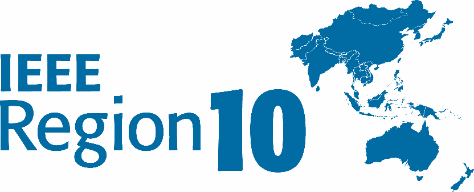 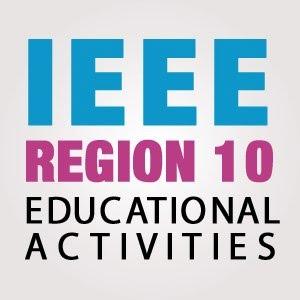 IEEE R-10 EAC's Call for Proposal for "Reaching Local Initiatives”Proposal TemplateSubmitted By (Name of IEEE Organizational Unit (OU)): Sr.No.ParticularDetails1.Category of OU(Council/Section/Subsection/Student Branch/Chapter/Affinity Group)2.Country3.Name of IEEE Member Endorsing this proposal4.IEEE Membership No. of Endorsing IEEE Member5.Whether OU has presence on Social media (Yes/No)6.Mention as Following: 1 Facebook Page Link 2. Twitter handle Link 3. Instagram Handle Link 4. LinkedIn Page Link (Share as applicable)Details of CoordinatorDetails of CoordinatorDetails of Coordinator1Name of OU's Coordinator2.Email Id (Preferably ieee email id)3.Contact No. of Coordinator4.Contact No. (WhatsApp No.)5.Designation6.Professional Affiliation7.Professional Experience 8.Total IEEE Volunteering Experience9.List any two recent personal or professional AchievementsDetails of Proposed Events/Activities Details of Proposed Events/Activities Details of Proposed Events/Activities 1.Title of Program(s)/Event(s)/Activity to be conducted2.Expected Duration of Event/Program3.Name of Resource Person(s):Kindly mention Resource Person(s) for the Proposed Programs/Events along with their brief profile (in less than 100 word).  4.Do you have consent from Resource Person to share his/her material (Yes/No)5.Details of Proposed event in line with Objective of "Reaching Local Initiative" (In Max 500 words)6.Proposed Budget:  Proposed Budget:  Prepared by Project Leader: Name:IEEE Membership No:Signature (e-signature is allowed): Date:Endorsed by Council/Section/Subsection Chair Name:IEEE Membership No:Signature (e-signature is allowed): Date